別記様式第二（第五条関係）生 産 緑 地 買 取 申 出 書令和　　　年　　　月　　　日（ 20　　年 ）伊丹市長殿生産緑地法第１０条の規定に基づき、下記により、生産緑地の買取りを申し出ます。記１．買取り申出の理由：（　　　　　　　　　　　　　　　　　　　　　　　　　　　　　　）２．生産緑地に関する事項（以下別紙）３．参考事項（１）当該生産緑地に存する建築物その他の工作物に関する事項（以下別紙）（２）その他参考となるべき事項　　　（　　　　　　　　　　　　　　　　　　　　　　　　　　　　　　　　　　　　　　　）（裏面の備考欄を熟読のうえ記載してください）備　考１．「買取り申出の理由」については、生産緑地の指定の告示の日から起算して３０年を経過した旨又は当該生産緑地に係る農林漁業の主たる従事者（当該生産緑地に係る農林漁業の業務に、当該業務につき生産緑地法施行規則第２条の規定により算定した割合以上従事している者を含む。以下同じ。）が死亡し、若しくは農林漁業に従事することを不可能にさせる故障を有するに至った旨を明らかにすること。なお、生産緑地に係る農業の主たる従事者については、当該生産緑地（農地又は採草放牧地に限る。）の所在地を所管する農業委員会によるその者が主たる従事者に該当することについての証明書を添付し、農林漁業に従事することを不可能にさせる故障については、医師の診断書その他同令第４条に掲げる障害又は事由に該当することを証明する書類を添付すること。２．「生産緑地に関する事項」については、買取申出に係る生産緑地が土地区画整理法第９８条第１項 （大都市地域に於ける住宅及び住宅の供給の促進に関する特別措置法第８３条において準用する場合を含む。）の規定により仮換地として指定された土地にあっては、「所在及び地番」、「地目」及び「地積」の欄には、当該生産緑地に対応する従前の土地の所在及び地番、地目並びに地積と併せて仮換地として指定された土地の所在及び地番、地目並びに地積をかっこ書で記載し、「当該生産緑地に存する所有権以外の権利」の欄には、当該生産緑地に対応する従前の土地に存する所有権以外の権利を記載すること。３．「地目」の欄には、田、畑等の区分により、その現況を記載すること。４．「地積」の欄には、土地登記簿に登記された地積を記載すること。実測地積が知れているときは、当該実測地積を「地積」の欄にかっこ書で記載すること。５．「内容」の欄には、存続期間、地代等当該権利の内容をできる限り詳細に記載すること。６．　申出をする者、生産緑地に存する所有権以外の権利を有する者又は当該生産緑地に存する建築物その他の工作物に関し所有権若しくは所有権以外の権利を有する者が法人である場合においては、氏名は、その法人の名称及び代表者の氏名を記載すること。生産緑地買取申出書（追加様式）（申出者氏名　　　　　　　　　　　　　　　）２．生産緑地に関する事項３．参考事項（１）当該生産緑地に存する建築物その他の工作物に関する事項申出をする者住所申出をする者氏名No.所在及び地番地目地積当該生産緑地に存する所有権以外の権利当該生産緑地に存する所有権以外の権利当該生産緑地に存する所有権以外の権利買取希望価額納税猶予特例適用No.所在及び地番地目地積種類内容当該権利を有する者の氏名及び住所買取希望価額納税猶予特例適用１㎡有 ・ 無２㎡有 ・ 無No.所在及び地番用　途構造の概要延べ面積当該工作物の所有者の氏名及び住所１㎡２㎡No.当該工作物に存する所有権以外の権利当該工作物に存する所有権以外の権利当該工作物に存する所有権以外の権利No.種　　類内　　容当該権利を有する者の氏名及び住所１２※買取希望価格の記載については、一般に公表されている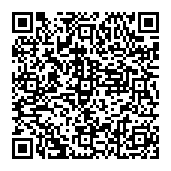 ・地価公示価格（国土交通省　http://www.mlit.go.jp/totikensangyo/index.html ）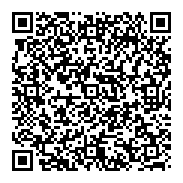 ・財産評価基準書路線価図・評価倍率表（国税庁 http://www.rosenka.nta.go.jp/main_h30/osaka/hyogo/prices/g41204fr.html ）等を参考に適当と思われる金額を記載してください。なお、法外な金額を記載いただいた場合は、申出書を受理できない場合がありますのでご注意ください。No.所在及び地番地目地積当該生産緑地に存する所有権以外の権利当該生産緑地に存する所有権以外の権利当該生産緑地に存する所有権以外の権利買取希望価額納税猶予特例適用No.所在及び地番地目地積種類内容当該権利を有する者の氏名及び住所買取希望価額納税猶予特例適用３㎡有 ・ 無４㎡有 ・ 無５㎡有 ・ 無６㎡有 ・ 無７㎡有 ・ 無８㎡有 ・ 無No.所在及び地番用　途構造の概要延べ面積当該工作物の所有者の氏名及び住所１㎡２㎡３㎡４㎡５㎡６㎡７㎡８㎡No.当該工作物に存する所有権以外の権利当該工作物に存する所有権以外の権利当該工作物に存する所有権以外の権利No.種　　類内　　容当該権利を有する者の氏名及び住所３４５６７８